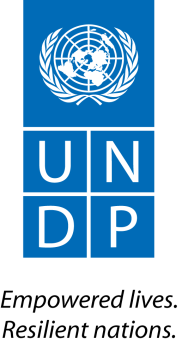 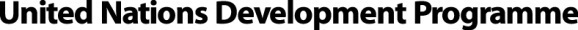 APPLICATION FORMSMALL GRANTS PROGRAMME – DEMOCRACY 2021CALENDAR OF PROJECT ACTIVITIESAPRIL – NOVEMBER 2021You may add rows to cover all planned activities (if necessary). Please indicate activities organized under each Result using the same numbering as in part 6.5.PROJECT BUDGET – PLEASE, PROVIDE THE COMPLETED ANNEX 2 (BUDGET TEMPLATE)APPLICANT’S STATEMENTI, the undersigned, as a responsible person on behalf of the organization applying for financing for this Project, hereby certify the following: The information provided in this application form is accurate; andThe applicant and their partner organization/experts (if any) meet the criteria described in the Application Guide. PROJECT INFORMATIONPROJECT INFORMATIONPROJECT INFORMATIONPROJECT INFORMATIONPROJECT INFORMATIONPROJECT INFORMATIONPROJECT INFORMATIONPROJECT INFORMATIONFull name of applying entity Full name of applying entity Project titleProject titleProject durationProject durationStart date:End date:End date:Project location (all communities and locations covered by Project activities)Project location (all communities and locations covered by Project activities)Target group(s) of the ProjectTarget group(s) of the ProjectTotal amount of the Project proposal (in USD)Total amount of the Project proposal (in USD)APPLYING ENTITY’S INFORMATIONAPPLYING ENTITY’S INFORMATIONAPPLYING ENTITY’S INFORMATIONAPPLYING ENTITY’S INFORMATIONAPPLYING ENTITY’S INFORMATIONAPPLYING ENTITY’S INFORMATIONAPPLYING ENTITY’S INFORMATIONAPPLYING ENTITY’S INFORMATIONPostal addressPostal addressPhone numberPhone numberE-mailE-mailWebsite (if applicable)Website (if applicable)PROJECT COORDINATORPROJECT COORDINATORPROJECT COORDINATORPROJECT COORDINATORPROJECT COORDINATORPROJECT COORDINATORPROJECT COORDINATORPROJECT COORDINATORFull name of the Project Coordinator, PositionFull name of the Project Coordinator, PositionPhone numberPhone numberE-mailE-mailAPPLICANT ENTITY BANK DETAILSAPPLICANT ENTITY BANK DETAILSAPPLICANT ENTITY BANK DETAILSAPPLICANT ENTITY BANK DETAILSAPPLICANT ENTITY BANK DETAILSAPPLICANT ENTITY BANK DETAILSAPPLICANT ENTITY BANK DETAILSAPPLICANT ENTITY BANK DETAILSOrganization’s fiscal codeOrganization’s fiscal codeBank account number in MDLBank account number in MDLBank codeBank codeBank nameBank nameBank addressBank addressFull name(s) and title(s) of authorized signatory person(s)Full name(s) and title(s) of authorized signatory person(s)APPLICANT ENTITY DESCRIPTIONAPPLICANT ENTITY DESCRIPTIONAPPLICANT ENTITY DESCRIPTIONAPPLICANT ENTITY DESCRIPTIONAPPLICANT ENTITY DESCRIPTIONAPPLICANT ENTITY DESCRIPTIONAPPLICANT ENTITY DESCRIPTIONAPPLICANT ENTITY DESCRIPTIONOrganization registration date (as indicated in the Certificate of Registration)Organization registration date (as indicated in the Certificate of Registration)Organization registration date (as indicated in the Certificate of Registration)Organization registration date (as indicated in the Certificate of Registration)Organization registration date (as indicated in the Certificate of Registration)Organization registration date (as indicated in the Certificate of Registration)Organization registration date (as indicated in the Certificate of Registration)Organization registration date (as indicated in the Certificate of Registration)What is the total number of full-time and part-time employees (men and women)?What is the total number of full-time and part-time employees (men and women)?What is the total number of full-time and part-time employees (men and women)?What is the total number of full-time and part-time employees (men and women)?What is the total number of full-time and part-time employees (men and women)?What is the total number of full-time and part-time employees (men and women)?What is the total number of full-time and part-time employees (men and women)?What is the total number of full-time and part-time employees (men and women)?Please include a list of names, positions, email addresses and phone numbers of the Project staff who will be directly responsible for this grant’s implementation.Please include a list of names, positions, email addresses and phone numbers of the Project staff who will be directly responsible for this grant’s implementation.Please include a list of names, positions, email addresses and phone numbers of the Project staff who will be directly responsible for this grant’s implementation.Please include a list of names, positions, email addresses and phone numbers of the Project staff who will be directly responsible for this grant’s implementation.Please include a list of names, positions, email addresses and phone numbers of the Project staff who will be directly responsible for this grant’s implementation.Please include a list of names, positions, email addresses and phone numbers of the Project staff who will be directly responsible for this grant’s implementation.Please include a list of names, positions, email addresses and phone numbers of the Project staff who will be directly responsible for this grant’s implementation.Please include a list of names, positions, email addresses and phone numbers of the Project staff who will be directly responsible for this grant’s implementation.Please describe the main areas of work of the applicant entity in max. 300 words (up to 2 paragraphs)Please describe the main areas of work of the applicant entity in max. 300 words (up to 2 paragraphs)Please describe the main areas of work of the applicant entity in max. 300 words (up to 2 paragraphs)Please describe the main areas of work of the applicant entity in max. 300 words (up to 2 paragraphs)Please describe the main areas of work of the applicant entity in max. 300 words (up to 2 paragraphs)Please describe the main areas of work of the applicant entity in max. 300 words (up to 2 paragraphs)Please describe the main areas of work of the applicant entity in max. 300 words (up to 2 paragraphs)Please describe the main areas of work of the applicant entity in max. 300 words (up to 2 paragraphs)Please indicate the Projects your entity has implemented over the past two years, specifying the budgets and donors. Give brief description of Projects’ goal and key results. (1 paragraph per Project) Please indicate the Projects your entity has implemented over the past two years, specifying the budgets and donors. Give brief description of Projects’ goal and key results. (1 paragraph per Project) Please indicate the Projects your entity has implemented over the past two years, specifying the budgets and donors. Give brief description of Projects’ goal and key results. (1 paragraph per Project) Please indicate the Projects your entity has implemented over the past two years, specifying the budgets and donors. Give brief description of Projects’ goal and key results. (1 paragraph per Project) Please indicate the Projects your entity has implemented over the past two years, specifying the budgets and donors. Give brief description of Projects’ goal and key results. (1 paragraph per Project) Please indicate the Projects your entity has implemented over the past two years, specifying the budgets and donors. Give brief description of Projects’ goal and key results. (1 paragraph per Project) Please indicate the Projects your entity has implemented over the past two years, specifying the budgets and donors. Give brief description of Projects’ goal and key results. (1 paragraph per Project) Please indicate the Projects your entity has implemented over the past two years, specifying the budgets and donors. Give brief description of Projects’ goal and key results. (1 paragraph per Project) PROJECT DESCRIPTIONPROJECT DESCRIPTIONPROJECT DESCRIPTIONPROJECT DESCRIPTIONPROJECT DESCRIPTIONPROJECT DESCRIPTIONPROJECT DESCRIPTIONPROJECT DESCRIPTIONPlease describe the identified target group(s), highlighting their size, location, age and gender structure, the language requirements (if applicable) and any other relevant parameter(s) (up to 3 paragraphs)Please describe the identified target group(s), highlighting their size, location, age and gender structure, the language requirements (if applicable) and any other relevant parameter(s) (up to 3 paragraphs)Please describe the identified target group(s), highlighting their size, location, age and gender structure, the language requirements (if applicable) and any other relevant parameter(s) (up to 3 paragraphs)Please describe the identified target group(s), highlighting their size, location, age and gender structure, the language requirements (if applicable) and any other relevant parameter(s) (up to 3 paragraphs)Please describe the identified target group(s), highlighting their size, location, age and gender structure, the language requirements (if applicable) and any other relevant parameter(s) (up to 3 paragraphs)Please describe the identified target group(s), highlighting their size, location, age and gender structure, the language requirements (if applicable) and any other relevant parameter(s) (up to 3 paragraphs)Please describe the identified target group(s), highlighting their size, location, age and gender structure, the language requirements (if applicable) and any other relevant parameter(s) (up to 3 paragraphs)Please describe the identified target group(s), highlighting their size, location, age and gender structure, the language requirements (if applicable) and any other relevant parameter(s) (up to 3 paragraphs)Please describe the Project goal and the identified problem that the Project will address.What difference will your Project make for the identified target group(s) in the area of civic and voter education (Project’s added value)? (up to 3 paragraphs)Please describe the Project goal and the identified problem that the Project will address.What difference will your Project make for the identified target group(s) in the area of civic and voter education (Project’s added value)? (up to 3 paragraphs)Please describe the Project goal and the identified problem that the Project will address.What difference will your Project make for the identified target group(s) in the area of civic and voter education (Project’s added value)? (up to 3 paragraphs)Please describe the Project goal and the identified problem that the Project will address.What difference will your Project make for the identified target group(s) in the area of civic and voter education (Project’s added value)? (up to 3 paragraphs)Please describe the Project goal and the identified problem that the Project will address.What difference will your Project make for the identified target group(s) in the area of civic and voter education (Project’s added value)? (up to 3 paragraphs)Please describe the Project goal and the identified problem that the Project will address.What difference will your Project make for the identified target group(s) in the area of civic and voter education (Project’s added value)? (up to 3 paragraphs)Please describe the Project goal and the identified problem that the Project will address.What difference will your Project make for the identified target group(s) in the area of civic and voter education (Project’s added value)? (up to 3 paragraphs)Please describe the Project goal and the identified problem that the Project will address.What difference will your Project make for the identified target group(s) in the area of civic and voter education (Project’s added value)? (up to 3 paragraphs)Please describe how the Project will contribute to the achievement of the Outcome of the Small Grants Programme – Democracy 2021? (up to 4 paragraphs)Please describe how the Project will contribute to the achievement of the Outcome of the Small Grants Programme – Democracy 2021? (up to 4 paragraphs)Please describe how the Project will contribute to the achievement of the Outcome of the Small Grants Programme – Democracy 2021? (up to 4 paragraphs)Please describe how the Project will contribute to the achievement of the Outcome of the Small Grants Programme – Democracy 2021? (up to 4 paragraphs)Please describe how the Project will contribute to the achievement of the Outcome of the Small Grants Programme – Democracy 2021? (up to 4 paragraphs)Please describe how the Project will contribute to the achievement of the Outcome of the Small Grants Programme – Democracy 2021? (up to 4 paragraphs)Please describe how the Project will contribute to the achievement of the Outcome of the Small Grants Programme – Democracy 2021? (up to 4 paragraphs)Please describe how the Project will contribute to the achievement of the Outcome of the Small Grants Programme – Democracy 2021? (up to 4 paragraphs)Please explain what impact your Project will have in the medium- and long-term.How will the Project support a future-oriented partnership with the CEC and CCET (Project sustainability)? (up to 3 paragraphs)Please explain what impact your Project will have in the medium- and long-term.How will the Project support a future-oriented partnership with the CEC and CCET (Project sustainability)? (up to 3 paragraphs)Please explain what impact your Project will have in the medium- and long-term.How will the Project support a future-oriented partnership with the CEC and CCET (Project sustainability)? (up to 3 paragraphs)Please explain what impact your Project will have in the medium- and long-term.How will the Project support a future-oriented partnership with the CEC and CCET (Project sustainability)? (up to 3 paragraphs)Please explain what impact your Project will have in the medium- and long-term.How will the Project support a future-oriented partnership with the CEC and CCET (Project sustainability)? (up to 3 paragraphs)Please explain what impact your Project will have in the medium- and long-term.How will the Project support a future-oriented partnership with the CEC and CCET (Project sustainability)? (up to 3 paragraphs)Please explain what impact your Project will have in the medium- and long-term.How will the Project support a future-oriented partnership with the CEC and CCET (Project sustainability)? (up to 3 paragraphs)Please explain what impact your Project will have in the medium- and long-term.How will the Project support a future-oriented partnership with the CEC and CCET (Project sustainability)? (up to 3 paragraphs)What are the expected results (quantitative and qualitative), indicators and activities to achieve each result? You can add or remove rows for results and activities, as necessary.What are the expected results (quantitative and qualitative), indicators and activities to achieve each result? You can add or remove rows for results and activities, as necessary.What are the expected results (quantitative and qualitative), indicators and activities to achieve each result? You can add or remove rows for results and activities, as necessary.What are the expected results (quantitative and qualitative), indicators and activities to achieve each result? You can add or remove rows for results and activities, as necessary.What are the expected results (quantitative and qualitative), indicators and activities to achieve each result? You can add or remove rows for results and activities, as necessary.What are the expected results (quantitative and qualitative), indicators and activities to achieve each result? You can add or remove rows for results and activities, as necessary.What are the expected results (quantitative and qualitative), indicators and activities to achieve each result? You can add or remove rows for results and activities, as necessary.What are the expected results (quantitative and qualitative), indicators and activities to achieve each result? You can add or remove rows for results and activities, as necessary.Indicator(what you will measure)Indicator(what you will measure)Indicator(what you will measure)Baseline(current situation)Baseline(current situation)Sources and means of verificationSources and means of verificationResult 1: (title)Activity 1.1. (title)Activity 1.2. (title)Result 2: (title)Activity 2.1. (title)Activity 2.1. (title)Result 3: (title)Activity 3.1. (title)Activity 3.2. (title)Result 4: (title)Activity 4.1. (title)Activity 4.2. (title)Please provide a short narrative description for each of the activities listed above. (up to 4 sentences per activity)Please provide a short narrative description for each of the activities listed above. (up to 4 sentences per activity)Please provide a short narrative description for each of the activities listed above. (up to 4 sentences per activity)Please provide a short narrative description for each of the activities listed above. (up to 4 sentences per activity)Please provide a short narrative description for each of the activities listed above. (up to 4 sentences per activity)Please provide a short narrative description for each of the activities listed above. (up to 4 sentences per activity)Please provide a short narrative description for each of the activities listed above. (up to 4 sentences per activity)Please provide a short narrative description for each of the activities listed above. (up to 4 sentences per activity)List Project beneficiaries (both direct and indirect), as well as involved stakeholders (if applicable).Include a feasible number of beneficiaries next to each category (direct, indirect).If the number of indirect beneficiaries is expected to grow in the long-term, please indicate the estimated number and timeline (ex: within Y months after the Project, additional Z target groups will benefit).List Project beneficiaries (both direct and indirect), as well as involved stakeholders (if applicable).Include a feasible number of beneficiaries next to each category (direct, indirect).If the number of indirect beneficiaries is expected to grow in the long-term, please indicate the estimated number and timeline (ex: within Y months after the Project, additional Z target groups will benefit).List Project beneficiaries (both direct and indirect), as well as involved stakeholders (if applicable).Include a feasible number of beneficiaries next to each category (direct, indirect).If the number of indirect beneficiaries is expected to grow in the long-term, please indicate the estimated number and timeline (ex: within Y months after the Project, additional Z target groups will benefit).List Project beneficiaries (both direct and indirect), as well as involved stakeholders (if applicable).Include a feasible number of beneficiaries next to each category (direct, indirect).If the number of indirect beneficiaries is expected to grow in the long-term, please indicate the estimated number and timeline (ex: within Y months after the Project, additional Z target groups will benefit).List Project beneficiaries (both direct and indirect), as well as involved stakeholders (if applicable).Include a feasible number of beneficiaries next to each category (direct, indirect).If the number of indirect beneficiaries is expected to grow in the long-term, please indicate the estimated number and timeline (ex: within Y months after the Project, additional Z target groups will benefit).List Project beneficiaries (both direct and indirect), as well as involved stakeholders (if applicable).Include a feasible number of beneficiaries next to each category (direct, indirect).If the number of indirect beneficiaries is expected to grow in the long-term, please indicate the estimated number and timeline (ex: within Y months after the Project, additional Z target groups will benefit).List Project beneficiaries (both direct and indirect), as well as involved stakeholders (if applicable).Include a feasible number of beneficiaries next to each category (direct, indirect).If the number of indirect beneficiaries is expected to grow in the long-term, please indicate the estimated number and timeline (ex: within Y months after the Project, additional Z target groups will benefit).List Project beneficiaries (both direct and indirect), as well as involved stakeholders (if applicable).Include a feasible number of beneficiaries next to each category (direct, indirect).If the number of indirect beneficiaries is expected to grow in the long-term, please indicate the estimated number and timeline (ex: within Y months after the Project, additional Z target groups will benefit).Please describe how you will evaluate the Project results and ensure their sustainability. (up to 2 paragraphs)Please describe how you will evaluate the Project results and ensure their sustainability. (up to 2 paragraphs)Please describe how you will evaluate the Project results and ensure their sustainability. (up to 2 paragraphs)Please describe how you will evaluate the Project results and ensure their sustainability. (up to 2 paragraphs)Please describe how you will evaluate the Project results and ensure their sustainability. (up to 2 paragraphs)Please describe how you will evaluate the Project results and ensure their sustainability. (up to 2 paragraphs)Please describe how you will evaluate the Project results and ensure their sustainability. (up to 2 paragraphs)Please describe how you will evaluate the Project results and ensure their sustainability. (up to 2 paragraphs)Please indicate all relevant risks associated with your Project implementation (operational, financial, political, delivery, human). For each listed risk, please describe how you will manage it. (up to 2 sentences per risk)Please indicate all relevant risks associated with your Project implementation (operational, financial, political, delivery, human). For each listed risk, please describe how you will manage it. (up to 2 sentences per risk)Please indicate all relevant risks associated with your Project implementation (operational, financial, political, delivery, human). For each listed risk, please describe how you will manage it. (up to 2 sentences per risk)Please indicate all relevant risks associated with your Project implementation (operational, financial, political, delivery, human). For each listed risk, please describe how you will manage it. (up to 2 sentences per risk)Please indicate all relevant risks associated with your Project implementation (operational, financial, political, delivery, human). For each listed risk, please describe how you will manage it. (up to 2 sentences per risk)Please indicate all relevant risks associated with your Project implementation (operational, financial, political, delivery, human). For each listed risk, please describe how you will manage it. (up to 2 sentences per risk)Please indicate all relevant risks associated with your Project implementation (operational, financial, political, delivery, human). For each listed risk, please describe how you will manage it. (up to 2 sentences per risk)Please indicate all relevant risks associated with your Project implementation (operational, financial, political, delivery, human). For each listed risk, please describe how you will manage it. (up to 2 sentences per risk)ActivitiesAprilAprilAprilAprilMayMayMayMayJuneJuneJuneJuneJulyJulyJulyJulyAugustAugustAugustAugustSeptemberSeptemberSeptemberSeptemberOctoberOctoberOctoberOctoberNovemberNovemberNovemberNovemberActivities12341234123412341234123412341234RESULT 1Activity 1.1. (title)Describe all tasks within the activityDescribe all tasks within the activityActivity 1.2. (title)Describe all tasks within the activityDescribe all tasks within the activityRESULT 2Activity 2.1. (title)Describe all tasks within the activityDescribe all tasks within the activityRESULT 3Activity 3.1. (title)Describe all tasks within the activityDescribe all tasks within the activityFull name: ___________________________________                                                   Title: _________________________________________Signature and stamp: ________________________Date: _________________________________________